Детский телефон доверия. Важно знать!8-800-200-0122          В этой статье, мы хотим поделиться тем, что на сегодняшний день актуальность детского телефона доверия набирает свои обороты. Ежедневно поступают звонки от детей и подростков, которым необходима помощь и поддержка, либо просто нужен собеседник. Также звонят и родители, порой отчаявшиеся, порой которые просто хотят поделиться переживаниями. Консультант детского телефона доверия готов каждому желающему оказать помощь.          Большую значимость имеет просветительская деятельность в школе. Важно рассказывать детям и подросткам о существовании телефона доверия. Большая активность отмечается как раз после проведения таких занятий. Дети звонят, проверяют, разыгрывают, но это говорит об их интересе. Позже, высока вероятность, что ребенок в трудной ситуации вспомнит о детском телефоне доверия и позвонит.           В связи с этим необходимо, чтобы и родители рассказывали детям о существовании такой службы. Квалифицированная помощь гораздо надежнее, чем совет неопытного или незаинтересованного друга.         Основными темами обращений являются взаимоотношения со сверстниками и родителями, немаловажно поддержать ребенка в его переживаниях и помочь найти выход из неприятной ситуации.         Детский телефон доверия дает возможность получить своевременную помощь.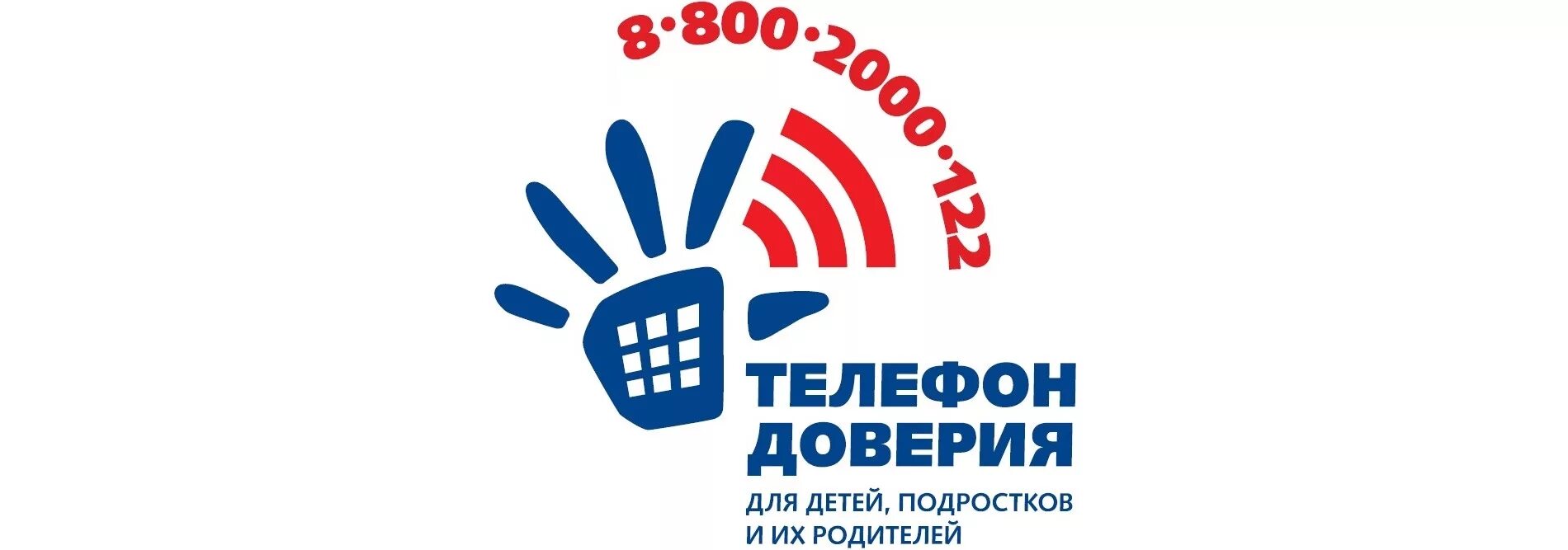 Методист МБУ «ЦПП» Адельшинова М. Ю.